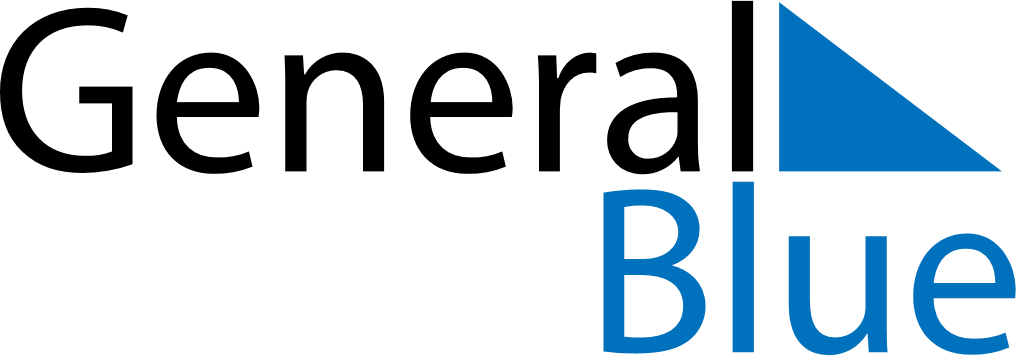 December 2024December 2024December 2024December 2024December 2024December 2024Popayan, Cauca, ColombiaPopayan, Cauca, ColombiaPopayan, Cauca, ColombiaPopayan, Cauca, ColombiaPopayan, Cauca, ColombiaPopayan, Cauca, ColombiaSunday Monday Tuesday Wednesday Thursday Friday Saturday 1 2 3 4 5 6 7 Sunrise: 5:55 AM Sunset: 5:55 PM Daylight: 11 hours and 59 minutes. Sunrise: 5:56 AM Sunset: 5:55 PM Daylight: 11 hours and 59 minutes. Sunrise: 5:56 AM Sunset: 5:55 PM Daylight: 11 hours and 59 minutes. Sunrise: 5:57 AM Sunset: 5:56 PM Daylight: 11 hours and 59 minutes. Sunrise: 5:57 AM Sunset: 5:56 PM Daylight: 11 hours and 59 minutes. Sunrise: 5:57 AM Sunset: 5:57 PM Daylight: 11 hours and 59 minutes. Sunrise: 5:58 AM Sunset: 5:57 PM Daylight: 11 hours and 59 minutes. 8 9 10 11 12 13 14 Sunrise: 5:58 AM Sunset: 5:57 PM Daylight: 11 hours and 59 minutes. Sunrise: 5:59 AM Sunset: 5:58 PM Daylight: 11 hours and 59 minutes. Sunrise: 5:59 AM Sunset: 5:58 PM Daylight: 11 hours and 58 minutes. Sunrise: 6:00 AM Sunset: 5:59 PM Daylight: 11 hours and 58 minutes. Sunrise: 6:00 AM Sunset: 5:59 PM Daylight: 11 hours and 58 minutes. Sunrise: 6:01 AM Sunset: 6:00 PM Daylight: 11 hours and 58 minutes. Sunrise: 6:01 AM Sunset: 6:00 PM Daylight: 11 hours and 58 minutes. 15 16 17 18 19 20 21 Sunrise: 6:02 AM Sunset: 6:01 PM Daylight: 11 hours and 58 minutes. Sunrise: 6:02 AM Sunset: 6:01 PM Daylight: 11 hours and 58 minutes. Sunrise: 6:03 AM Sunset: 6:01 PM Daylight: 11 hours and 58 minutes. Sunrise: 6:03 AM Sunset: 6:02 PM Daylight: 11 hours and 58 minutes. Sunrise: 6:04 AM Sunset: 6:02 PM Daylight: 11 hours and 58 minutes. Sunrise: 6:04 AM Sunset: 6:03 PM Daylight: 11 hours and 58 minutes. Sunrise: 6:05 AM Sunset: 6:03 PM Daylight: 11 hours and 58 minutes. 22 23 24 25 26 27 28 Sunrise: 6:05 AM Sunset: 6:04 PM Daylight: 11 hours and 58 minutes. Sunrise: 6:06 AM Sunset: 6:04 PM Daylight: 11 hours and 58 minutes. Sunrise: 6:06 AM Sunset: 6:05 PM Daylight: 11 hours and 58 minutes. Sunrise: 6:07 AM Sunset: 6:05 PM Daylight: 11 hours and 58 minutes. Sunrise: 6:07 AM Sunset: 6:06 PM Daylight: 11 hours and 58 minutes. Sunrise: 6:08 AM Sunset: 6:06 PM Daylight: 11 hours and 58 minutes. Sunrise: 6:08 AM Sunset: 6:07 PM Daylight: 11 hours and 58 minutes. 29 30 31 Sunrise: 6:09 AM Sunset: 6:07 PM Daylight: 11 hours and 58 minutes. Sunrise: 6:09 AM Sunset: 6:08 PM Daylight: 11 hours and 58 minutes. Sunrise: 6:09 AM Sunset: 6:08 PM Daylight: 11 hours and 58 minutes. 